УТВЕРЖДАЮ                                                                                                                                                                                      Заместитель директора по УР___________________Л.С.ТихмановичПлан воспитательной работы в 6-й день неделина 3-ю четверть 2022-2023 уч. год ГУО «Средняя школа №17 г.Бреста»                                                                                                                                               Зам. директора  по ВР                                         Коваль А.Б.В план могут вноситься изменения и корректировки.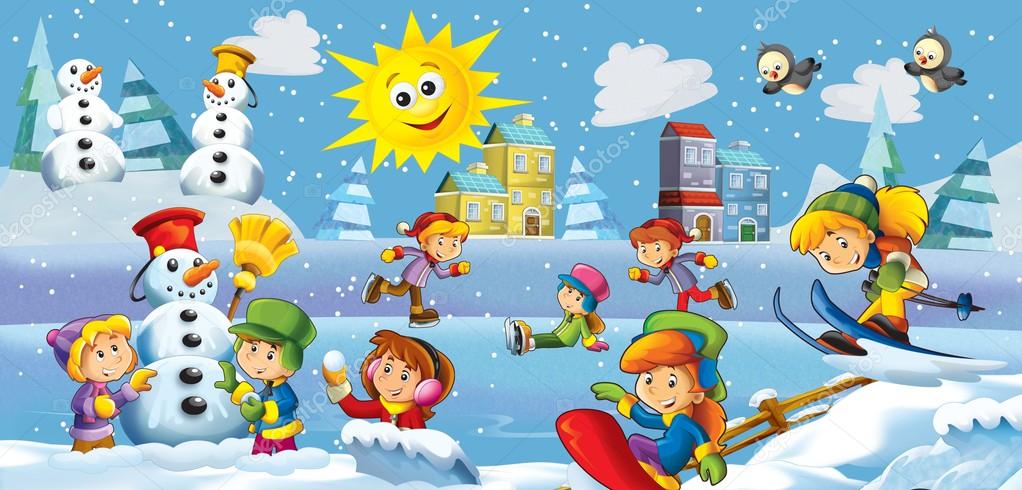 Суббота(дата), КлассВремяМероприятиеОтветственный за проведениеМесто проведения14 январяДень трудового воспитания и профессиональной ориентации2 кл.13.00Экскурсия в кинотеатр «Мир»Литвинко Е.А.14 январяДень трудового воспитания и профессиональной ориентации3 кл.11.00Игровая программа «Прекрасных профессий на свете не счесть и каждой профессии слава и честь»Рогожинская О.А.Каб № 1314 январяДень трудового воспитания и профессиональной ориентации4 кл.Презентация профессии родителей Сохоневич  Н.А.14 январяДень трудового воспитания и профессиональной ориентации5 кл11.00«Ярмарка» профессии мечтыИванова Е.А.Каб №3914 январяДень трудового воспитания и профессиональной ориентации6 кл10.00Интерактивная игра «Моя будущая профессия»Дашкевич Е.А.Каб № 5014 январяДень трудового воспитания и профессиональной ориентации7 кл11.00Викторина «В мире профессий» Крусь О.И.14 январяДень трудового воспитания и профессиональной ориентации8 кл10.00Игра «Что? Где? Когда?» «Профессии мира»Мороз И.В.14 январяДень трудового воспитания и профессиональной ориентации10-11 кл11.00«Своя игра» (Профессии)Кузнецова А.М.Каб № 4921 январяДень взаимодействия с семьёй 2 кл.10.00Экскурсия в кукольный театрСилюк Т.А.21 январяДень взаимодействия с семьёй 3 кл. 11.00Конкурс рисунков «Моя семья»Провалова П.Н.Каб. №521 январяДень взаимодействия с семьёй 4 кл.Посещение драм. театра «Ледяные горы»Бондаренко Г.Н.7 кл.11.00Игра «Кто в семье главный: традиции, культура»Юхимук А.А. Каб № 418 кл. 9.00Просмотр и обсуждение художественного фильмаШтык Г.В.Каб № 559 кл9.00Традиции и реликвии моей семьи Буц И.Я.Каб № 4610-11 кл.11.00«Семья и семейные ценности»Сыса И.Ф.Каб № 4928 январяТрадиции школыТМ(творческая мастерская)КИВ(клуб интересных встресь)2 кл.9.00ТМ «Герои сказок»Гулько Н.С.Каб.№2228 январяТрадиции школыТМ(творческая мастерская)КИВ(клуб интересных встресь)3 кл.9.00Экскурсия в музей Бр. Крепости, экспозиция: «Оборона Восточного форта»Угляница Я.И.Каб.№628 январяТрадиции школыТМ(творческая мастерская)КИВ(клуб интересных встресь)7 кл. 9.00ТМ создание коллажа «Традиции школы» Лепесевич Н.В.Каб № 5428 январяТрадиции школыТМ(творческая мастерская)КИВ(клуб интересных встресь)8 кл.11.00Квест «Моя школа»Гулевич О.Л.Каб №5728 январяТрадиции школыТМ(творческая мастерская)КИВ(клуб интересных встресь)9 кл. 12.00Квест «Моя школа»Гулевич В.П.Каб № 574 февраляДень гражданского и патриотического, духовно-нравственного воспитания 2 кл10.00Виртуальная экскурсия «Города Беларуси»Горошко Т.П.Каб.№54 февраляДень гражданского и патриотического, духовно-нравственного воспитания 3 клЧас обучения «Как не любить мне эту зеслю»Кондратович С.С.Каб № 214 февраляДень гражданского и патриотического, духовно-нравственного воспитания 4 кл. Адкуль пайшлі назвы нашых гарадоўРемизова С.Ю.Каб № 194 февраляДень гражданского и патриотического, духовно-нравственного воспитания 5 кл.12.00Игра «Все мы разные, но все мы вместе»Божик Л.В.Каб № 624 февраляДень гражданского и патриотического, духовно-нравственного воспитания 6 кл. 11.00Конкурс выразительного чтения «О тебе, моя Беларусь»Гуриш Р.В.Каб № 564 февраляДень гражданского и патриотического, духовно-нравственного воспитания 7 кл. 11.00Экскурсия в музей СШ №13 «Музей воинов-интернационалистов!»Крусь О.И4 февраляДень гражданского и патриотического, духовно-нравственного воспитания 8 кл.9.00Интеллектуальная игра «Моя родина Беларусь»Пасевич Ю.Г.Каб №624 февраляДень гражданского и патриотического, духовно-нравственного воспитания 9 кл12.00Интеллектуальная игра «Х» и «О» «Природа Беларуси»Буц И.Я.Каб № 4611 февраляДень пропаганды здорового образа жизни2 кл.Викторина «Азбука питания»Литвинко Е.А.Каб № 1911 февраляДень пропаганды здорового образа жизни3 кл.11.00«Путешествия в страну здоровья»Рогожинская О.М.Каб № 1311 февраляДень пропаганды здорового образа жизни4 кл.Викторина «Азбука здоровья»Сохоневич Н.А.11 февраляДень пропаганды здорового образа жизни5 кл.9.00ТМ создание стенгазет «ЗОЖ в моём классе»Иванова Е.А.Каб №3911 февраляДень пропаганды здорового образа жизни6 кл10.00Квест-игра «Мы выбираем ЗОЖ»Дашкевич Е.А.Каб №5011 февраляДень пропаганды здорового образа жизни7 кл11.00Игра «Витамины вокруг нас»Юхимук А.А.11 февраляДень пропаганды здорового образа жизни8 кл10.00Викторина «ЗОЖ в нашей жизни»Мороз И.В.11 февраляДень пропаганды здорового образа жизни10-11 кл12.00Кинолекторий «Все хорошие люди»(обсуждение, диспут «Осторожно! Нарко-бизнес» и видеопамятка «Закон и наркотики»)Кузнецова А.М.Каб № 4918 февраляДень взаимодействия с семьей2 кл10.00Конкурс «Моя родословная», номинация «Моё семейное древо»Силюк Т.А.Каб №2218 февраляДень взаимодействия с семьей3 кл11.00Занимательный час «Если есть семья - значит счастлив Я»Провалова П.Н.Каб № 518 февраляДень взаимодействия с семьей4 клЧас общения «Зимние традиции моей семьи»Бондаренко Г.Н. Каб. №2118 февраляДень взаимодействия с семьей7 кл. 11.00Посещение кинотеатра «Мир»Лепесевич Н.В.18 февраляДень взаимодействия с семьей8 кл.Беседа с элементами рассуждения  «Умеем ли мы прощать»Штык Г.В.18 февраляДень взаимодействия с семьей9 кл12.00Викторина «Дела семейные»Гулевич В.П.Каб №5718 февраляДень взаимодействия с семьей10-11 кл. 11.00Круглый стол «Государственная политика в сфере семьи и материнства»Сыса И.Ф.Каб № 5425 февраляДень трудового воспитания и профессиональной ориентации 2 кл.9.00Круглый стол «Мир профессий»Гулько Н.СКаб № 2225 февраляДень трудового воспитания и профессиональной ориентации 3кл.9.00Час размышления «Вот когда я взрослым стану»Угляница Я.И.Каб № 625 февраляДень трудового воспитания и профессиональной ориентации 2-4 клКонкурс рисунков “Стоит на страже родины слдат”Ососкова Т.И.25 февраляДень трудового воспитания и профессиональной ориентации 8 клИгра- викторина “В мире профессий”Мороз И.В.Каб № 5325 февраляДень трудового воспитания и профессиональной ориентации 9 кл12.00Финал конкурсной программы “Мистер школы”Сахарчук О.В.25 февраляДень трудового воспитания и профессиональной ориентации 10-11 кл12.00Финал конкурсной программы “Мистер школы”Абрагимович З.В.4 мартаДень гражданского и патриотического, духовно-нравственного воспитания 2 кл.9.00Виртуальная экскурсия «Брестская крепость-герой»Горошко Т.П.Каб №54 мартаДень гражданского и патриотического, духовно-нравственного воспитания 3кл.Час обучения «Горжусь тобою, Беларусь!»Кондратович С.С.4 мартаДень гражданского и патриотического, духовно-нравственного воспитания 4 клМинск – столица Республики БеларусьРумизова С.Ю.4 мартаДень гражданского и патриотического, духовно-нравственного воспитания 7 кл11.00Экскурсия в музей СШ №15 «Этнографический музей»Крусь О.И.4 мартаДень гражданского и патриотического, духовно-нравственного воспитания 8 кл11.00Экскурсия в Бресткую крепостьГулевич О.Л.11 мартаДень пропаганды здорового образа жизни 2 кл.Беседа «Режим дня школьника»Литвинко Е.А.Каб №1911 мартаДень пропаганды здорового образа жизни 3кл.11.00Конкурс рисунков «Я моё здоровье»Рогожинская О.А.Каб №1311 мартаДень пропаганды здорового образа жизни 4 клКонкурс рисунков «В здоровом теле – здоровый дух»Сохоневич Н.А.11 мартаДень пропаганды здорового образа жизни 5 кл12.00Игра «О секретах здоровья»Божик Л.В.Каб № 6211 мартаДень пропаганды здорового образа жизни 7 кл10.30ТМ создание фотоколажа «Наши спортсмены»Юхимук А.А.11 мартаДень пропаганды здорового образа жизни 8 кл10.00Викторина «Спортивные игры» (виды спорта)Мороз И.В.18 мартаДень взаимодействия с семьёй  2 кл.10.00Час общения «Семья вместе – душа на месте»Силюк Т.А.Каб №2218 мартаДень взаимодействия с семьёй  3кл.11.00Экскурсия в молодёжный патриотический центрПровалова П.Н.Каб №518 мартаДень взаимодействия с семьёй  4 клФотовыставка «Увлечение моих родителей»Бондаренко Г.Н.Каю №2118 мартаДень взаимодействия с семьёй  5 кл11.00Игра-концерт «Мы – одна семья»Иванова Е.А.18 мартаДень взаимодействия с семьёй  6 кл10.00Викторина «Если есть семья – значит счастлив Я»Дашкевич Е.А.Каб №5018 мартаДень взаимодействия с семьёй  7 кл11.00Пешеходная экскурсия по старым улицам Бреста, посещение выстовочного салонаЛепесевич Н.В.18 мартаДень взаимодействия с семьёй  8 клКонкурс сочинений посвящённых мамеШтык Г.В.18 мартаДень взаимодействия с семьёй  9 кл12.00Презентация «Традиции моей семьи»Гулевич В.П.Каб №5718 мартаДень взаимодействия с семьёй  10-11 кл11.00Викторина «Колесо времени»Кузнецова А.М.Каб №4925 мартаДень трудового воспитания и профессиональной ориентации  2 кл.9.00Конкурс рисунков «Профессии моих родителей»Гулько Н.С.Каб №2225 мартаДень трудового воспитания и профессиональной ориентации  3кл.9.00«Калейдоскоп профессий» - оформление стенгазетыУгляница Я.И.Каб №625 мартаДень трудового воспитания и профессиональной ориентации  6 кл«Необычные профессии» викторинаДубограй Л.А.Каб № 3725 мартаДень трудового воспитания и профессиональной ориентации  7 кл9.00Операция «Уют в нашем классе»Крусь О.И.Каб № 5125 мартаДень трудового воспитания и профессиональной ориентации  8 кл13.00Посещение кинотеатра Гулевич О.Л.25 мартаДень трудового воспитания и профессиональной ориентации  9 клИгра «Выбор профессии»Буц И.Я.Каб № 4625 мартаДень трудового воспитания и профессиональной ориентации  10-11 кл11.00Круглый стол «Профессии, которые интересны городу»Сыса И.Ф.Каб №4